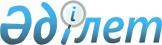 Отдельные вопросы Комитета по жилищной и строительной политике Министерства энергетики, индустрии и торговли Республики Казахстан
					
			Утративший силу
			
			
		
					Постановление Правительства Республики Казахстан от 8 декабря 1998 г. N 1256 Утратило силу - постановлением Правительства РК от 21 июля 1999 г. N 1022 ~P991022.
      Сноска. Утратило силу постановлением Правительства РК от 21.07.1999 № 1022.
      Правительство Республики Казахстан ПОСТАНОВЛЯЕТ: 
      1. Переименовать Комитет по жилищной и строительной политике Министерства энергетики, индустрии и торговли Республики Казахстан в Комитет по делам строительства Министерства энергетики, индустрии и торговли Республики Казахстан. 
      2. Внести в постановление Правительства Республики Казахстан от 18 декабря 1997 года № 1778 P971778_ "Вопросы Комитета по жилищной и строительной политике Министерства энергетики, индустрии и торговли Республики Казахстан" (САПП Республики Казахстан, 1997г., № 55, ст.499) следующие изменения и дополнения: 
      в названии и пункте 1 слова "жилищной и строительной политике" заменить 
      словами "делам строительства"; 
      в Положении, утвержденном указанным постановлением: 
      в названии и пункте 1 слова "жилищной и строительной политике" 
      заменить словами "делам строительства";
      в пункте 5 слова "средств республиканского бюджета в соответствии  с
      кодом бюджетной классификации" заменить словами "ассигнований, выделяемых из
      республиканского бюджета, на содержание Министерства энергетики, индустрии и
      торговли Республики Казахстан";
      абзац второй пункта 6 изложить в следующей редакции: 
      "реализация программы жилищного строительства  и формирования рынка   
      жилья, в соответствии со Стратегией Казахстан - 2030";   
      пункт 7 дополнить абзацами третьим и четвертым:
      "участие в разработке схемы финансирования и кредитования жилищного 
      строительства";
      "улучшение условий для привлечения инвестиций в отрасль и развитие рынка
      жилья";  
      абзац шестой исключить;
      абзац восьмой изложить в следующей редакции:
      "реализация программы развития производственной базы строительства на основе применения передовых технологий и выпуска эффективных материалов и изделий, импортозаменяющей строительной продукции"; 
      абзац двенадцатый после слов "строительной продукции" дополнить словами "эффективности использования инвестиций в новом строительстве"; 
      в пункте 8: 
      абзац шестой после слов "научно-техническую политику" дополнить словами "организует реализацию программ"; 
      абзац седьмой изложить в следующей редакции: 
      "разрабатывает и утверждает в установленном порядке нормативные акты в области инженерных изысканий, проектирования, градостроительства, строительства, капитального ремонта, реконструкции, расширения и технического перевооружения, а также нормативные акты в области эксплуатации объектов жилищно-коммунального хозяйства"; 
      в абзаце восьмом исключить слова "сохранности жилищного фонда, экономии теплоэнергетических ресурсов"; 
      в абзаце пятнадцатом слова "государственных средств" заменить словами "средств республиканского бюджета"; 
      абзац двадцатый исключить; 
      абзац двадцать шестой изложить в следующем редакции: 
      "содействует сертификации и выдаче в установленном порядке сертификатов на строительную продукцию"; 
      абзац двадцать восьмой изложить в следующей редакции: 
      "осуществляет на территории Республики Казахстан государственный архитектурно-строительный контроль за соблюдением государственных норм, правил, других обязательных требований в сфере архитектурно-градостроительной деятельности, качеством строительства, реконструкции, капитального ремонта объектов и комплексов, независимо от их назначения, форм собственности, источников финансирования, включая иностранные инвестиции"; 
      в абзаце тридцатом слова "государственных средств" заменить словами "средств республиканского бюджета"; 
      абзац тридцать четвертый исключить; 
      в пункте 9: 
      дополнить абзацем седьмым следующего содержания: 
      "привлекать в установленном законодательством порядке в необходимых случаях в качестве экспертов специалистов других отраслей производства, научно-исследовательских и проектно-конструкторских организаций"; 
      абзац девятый после слова "ликвидации" дополнить словом 
      "подведомственных";
      абзац одиннадцатый после слов "запрашивать и получать в пределах" 
      дополнить словом "своей", слово "Госстроя" исключить;
      в абзаце втором пункта 14 слова "заместителя, назначаемого и 
      освобождаемого" заменить словами "двух заместителей, назначаемых и 
      освобождаемых";
      в абзаце четвертом пункта 15 слово "заместителя" заменить словом
      "заместителей";
      пункт 16 дополнить абзацем вторым следующего содержания: 
      "Персональный состав Научно-технического Совета и Положение о нем 
      утверждаются Председателем Комитета";
      пункт 17 исключить; 
      пункт 18 изложить в следующей редакции:
      "18. Реорганизация и ликвидация Комитета осуществляется в установленном
      действующим законодательством порядке";
      приложение к указанному постановлению изложить в новой редакции согласно
      приложению к настоящему постановлению.
      3. Министерству энергетики, индустрии и торговли Республики Казахстан  
      в месячный срок внести предложения по приведению ранее изданных актов 
      Правительства Республики Казахстан в соответствие с настоящим постановлением.
      4. Настоящее постановление вступает в силу со дня подписания.
      Премьер-Министр
      Республики Казахстан 
      Руководство
      Управление жилищной политики и коммунального хозяйства  
      Управление экономического анализа и планирования
      Управление архитектуры, градостроительства и государственного 
      градостроительного кадастра
      Управление технического нормирования, проектирования и науки
      Представительство Комитета по делам строительства Министерства 
      энергетики, индустрии и торговли Республики Казахстан и городе Астане
      (Корректор:  И.Склярова  
       Специалист: Э.Жакупова)
					© 2012. РГП на ПХВ «Институт законодательства и правовой информации Республики Казахстан» Министерства юстиции Республики Казахстан
				Приложение к постановлению Правительства
Республики Казахстан
от 8 декабря 1998 года № 1256                                 СТРУКТУРА           Комитета по делам строительства Министерства энергетики,                индустрии и торговли Республики Казахстан                            (Казстройкомитет)